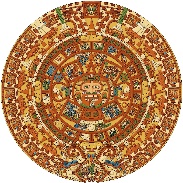 La Academia Dolores Huerta Charter Middle School “A Dual Language Charter Middle School”400 W.Bell St.Las Cruces, NM 88005Phone: 575-526-2984Fax: 575-523-5407 Mission/misión: Create an engaging culturally diverse education program of the arts and languages that enable LADH middle school students to achieve high personal growth and strong social-cultural identity that leads to academic success. Crear un programa educativo en el lenguaje y las artes comprometido con la diversidad cultural, que permita a los estudiantes de la escuela secundaria La Academia Dolores Huerta adquirir un alto crecimiento personal y una fuerte identidad social y cultural que los conduzca al éxito académico.Regular Governing Council MeetingThursday, July 9, 2020 at 5:30 PM, LADHVia Zoom https://us02web.zoom.us/j/89567087738?pwd=VVcwcWFiYys3QTRjVFRmaTlkV21nZz09Meeting ID: 895 6708 7738
Password: 9ckPe9Call to order: 5:30 PM Roll call and establish quorumApproval of agenda Open forum-public input*Public comments and observations regarding education policy and governance issues, as well as the strategic planning are heard at this time. Time limit per presenter may be imposed by ChairReview, discussion, and possible approval of June 11, 2020 Regular GC Meeting Minutes and June 15, 2020 Special GC Meeting Minutes.ACTION ITEMSReview, discussion, and possible approval of re-entry assurance documents.  Review, discussion, and possible approval of the following amendments to the LADH Bylaws:Article IV, Section 1, Composition:CURRENT: The Governing Council shall consist of five (5) or six (6) members.PROPOSED: The Governing Council shall consist of five (5); six (6); or seven (7) members.Article IV, Section 2, Qualifications: CURRENT: One (1) or two (2) members of the Council shall be parents or guardians of students attending La Academia during the current school year. The remaining members shall be individuals from the community who demonstrate a commitment to the mission and values expressed in the school’s charter and these Bylaws.PROPOSAL: One (1) or two (2) members of the Council shall be parents or guardians of students attending La Academia during the current school year. The remaining members shall be individuals from the community who demonstrate a commitment to the mission and values expressed in the school’s charter and these Bylaws; who does not receive compensation from the school; and does not violate the Nepotism Law of NMSA 1978, Section 22-5-6 or LADH Nepotism rules. Membership of the Governing Council shall strive to reflect the entire LADH community. Competencies considered will include educational administration; curriculum and instruction; business administration; finance; strategic planning; policy development; natural environment; law; community relations; and other areas of strategic expertise, resources, and perspective needed to achieve the mission and goals of the school.Article VI, Section 3, Recruitment and Election:CURRENT: New members to the Council shall be recruited by public solicitation of applicants. All applicants shall submit a letter of intent, which will be reviewed by all seated GC members. The GC President and one GC member volunteer will meet with the nominee(s) (in person, via telephone, or via video conference) and conduct an interview. The GC President will inform the GC of recommendations. The elected member(s) shall be officially seated at the next general GC meeting.PROPOSAL: New members to the Council shall be recruited by public solicitation of applicants. A board committee charged with recruitment.  That committee could work on identifying potential future members so when a vacancy does occur, they can have a list of people they want to reach out to first. All applicants shall submit a letter of intent, which will be reviewed by all seated GC members. The GC President and one GC member volunteer will meet with the nominee(s) (in person, via telephone, or via video conference) and conduct an interview. The GC President will inform the GC of recommendations. The elected member(s) shall be officially seated at the next general GC meeting.Article VI, Section 4, Term of Office:CURRENT: The term of office shall be three (3) years. PROPOSED: The term of office shall be three (3) years. Members may serve up to three (3) consecutive terms. Article VI, Section 5, Vacancies:CURRENT: When a vacancy occurs the remaining Council members shall implement the established processes for recruitment, interviewing and appointment of the replacement member. The newly appointed person will serve the full term of the GC position they accepted.PROPOSAL: 60-days prior to a planned vacancy or at the time of an unplanned vacancy the remaining Council members shall implement the established processes for recruitment, interviewing and appointment of the replacement member. The newly appointed person will serve the full term of the GC position they accepted.Article IX, Section 1, Regular Meetings, part (c.):CURRENT: Minutes of the previous meeting shall be made available to each Council member within ten (10) days prior to the date of the subsequent meeting.PORPOSAL: A draft of the previous meeting minutes shall be made available to each Council member and the public within ten (10) days prior to the date of the subsequent meeting.Article IX, Section 2, Regular Meetings, part (b.):CURRENT: Posting of notice of a special meeting shall be made at the school’s facility at least three (3) days prior to the date of the meeting; and an agenda for a special meeting shall be made available to each Council member and the general public not less than two (2) days prior to the date of the meeting.PROPOSAL: Posting of notice of a special meeting shall be made at the school’s facility at least three (3) days (72-hours) prior to the date of the meeting; and an agenda for a special meeting shall be made available to each Council member and the general public not less than two (3) days (72-hours) prior to the date of the meeting.Article IX, Section 3, Emergency Meetings, part (b.):CURRENT: Notice of the meeting shall be posted at the school’s facilities two (2) days prior to the date of the meeting. The agenda for an emergency meeting shall be limited to only the issue that caused the emergency need for a meeting. Minutes of an emergency meeting shall be made available to each council member not less than three (3) days prior to the next scheduled regular meeting.PROPOSAL: Notice of the meeting shall be posted at the school’s facilities two (2) days (24-hours) prior to the date of the meeting. The agenda for an emergency meeting shall be limited to only the issue that caused the emergency need for a meeting. Minutes of an emergency meeting shall be made available to each council member not less than three (3) days prior to the next scheduled regular meeting.Article IX, Section 4, Executive Closed-Door Meetings, part (b.):CURRENT: The Council at any properly convened regular, special or emergency meeting, may go into executive, closed session by majority vote of a quorum present at such meeting, and:PROPOSED: The Council at any properly convened regular, special or emergency meeting, may go into executive, closed session by majority vote of a quorum present at such meeting, only when notice was given on the meeting agenda and:Article IX, Section 8, Quorum:CURRENT: A quorum shall consist of a majority of the seated Council members present regardless as to the type of meeting. A quorum shall be required for all matters being voted on regarding matters of:PROPOSED: A quorum shall consist of a majority of the seated Council members present regardless as to the type of meeting. A simple majority that shall not be less than three members. No action may be taken by the Board in the absence of a quorum. A quorum shall be required for all matters being voted on regarding matters of:Article X, Public Input, Section 1:CURRENT: The President must “recognize” the individual and shall stipulate a time limit.PROPOSED: The President must “recognize” the individual and shall stipulate a 5-minute time limit.Article X, Public Input:CURRENT: All decisions regarding granting of time, appropriateness of topic and control of time shall reside in the authority of the President.PROPOSED: Eliminate statement.Review, discussion, and possible approval of the 2020-2021 Head Administrator’s contract. Review, discussion, and possible approval of the 2020-2021 Annual Resolution.NEW BUSINESS: DISCUSSION ITEMS ONLY – NO ACTION WILL BE TAKENFinance Committee ReportStudent Academic ReportsCultural Community Program UpdateUpdate on student recruitment/enrollment for 2020-2021 school yearHead Administrators ReportSecretary ReportGC TraningAdjourn to Close Session:To discuss personnel matters relating to any individual employee, including hiring, promotion, demotion, dismissal, resignation, or investigation of complaints or charges against an employee [10-15-1(H)(2) NMSA 1978].Pending litigation pertaining to dismissalAdjourn from close session/resume general GC meetingAdjourn GC general meeting*Any individual attending a board meeting may sign in to participate in the Public Input section of the Agenda, if any. Such persons may speak on any item after the individual is recognized by the President of the Board and introduces himself/herself at the podium. The Governing Council of La Academia Dolores Huerta will not take action on any item presented under Public Input, until an opportunity to do so is afforded. La Academia Dolores Huerta will provide an interpreter for the Hearing Impaired and simultaneous Spanish translation upon request. Requests should be submitted to the chancellor’s office three days prior to the meeting.